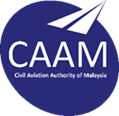 CIVIL AVIATION AUTHORITY OF MALAYSIACIVIL AVIATION AUTHORITY OF MALAYSIACIVIL AVIATION AUTHORITY OF MALAYSIACIVIL AVIATION AUTHORITY OF MALAYSIACIVIL AVIATION AUTHORITY OF MALAYSIACIVIL AVIATION AUTHORITY OF MALAYSIACIVIL AVIATION AUTHORITY OF MALAYSIACIVIL AVIATION AUTHORITY OF MALAYSIACIVIL AVIATION AUTHORITY OF MALAYSIACIVIL AVIATION AUTHORITY OF MALAYSIACIVIL AVIATION AUTHORITY OF MALAYSIACIVIL AVIATION AUTHORITY OF MALAYSIACIVIL AVIATION AUTHORITY OF MALAYSIACIVIL AVIATION AUTHORITY OF MALAYSIACIVIL AVIATION AUTHORITY OF MALAYSIACIVIL AVIATION AUTHORITY OF MALAYSIACIVIL AVIATION AUTHORITY OF MALAYSIAAPPLICATION FOR AIRCRAFT MAINTENANCE LICENCE (AML) (CAAM PART 66)(Civil Aviation Regulation 2016)APPLICATION FOR AIRCRAFT MAINTENANCE LICENCE (AML) (CAAM PART 66)(Civil Aviation Regulation 2016)APPLICATION FOR AIRCRAFT MAINTENANCE LICENCE (AML) (CAAM PART 66)(Civil Aviation Regulation 2016)APPLICATION FOR AIRCRAFT MAINTENANCE LICENCE (AML) (CAAM PART 66)(Civil Aviation Regulation 2016)APPLICATION FOR AIRCRAFT MAINTENANCE LICENCE (AML) (CAAM PART 66)(Civil Aviation Regulation 2016)APPLICATION FOR AIRCRAFT MAINTENANCE LICENCE (AML) (CAAM PART 66)(Civil Aviation Regulation 2016)APPLICATION FOR AIRCRAFT MAINTENANCE LICENCE (AML) (CAAM PART 66)(Civil Aviation Regulation 2016)APPLICATION FOR AIRCRAFT MAINTENANCE LICENCE (AML) (CAAM PART 66)(Civil Aviation Regulation 2016)APPLICATION FOR AIRCRAFT MAINTENANCE LICENCE (AML) (CAAM PART 66)(Civil Aviation Regulation 2016)APPLICATION FOR AIRCRAFT MAINTENANCE LICENCE (AML) (CAAM PART 66)(Civil Aviation Regulation 2016)APPLICATION FOR AIRCRAFT MAINTENANCE LICENCE (AML) (CAAM PART 66)(Civil Aviation Regulation 2016)APPLICATION FOR AIRCRAFT MAINTENANCE LICENCE (AML) (CAAM PART 66)(Civil Aviation Regulation 2016)APPLICATION FOR AIRCRAFT MAINTENANCE LICENCE (AML) (CAAM PART 66)(Civil Aviation Regulation 2016)APPLICATION FOR AIRCRAFT MAINTENANCE LICENCE (AML) (CAAM PART 66)(Civil Aviation Regulation 2016)APPLICATION FOR AIRCRAFT MAINTENANCE LICENCE (AML) (CAAM PART 66)(Civil Aviation Regulation 2016)APPLICATION FOR AIRCRAFT MAINTENANCE LICENCE (AML) (CAAM PART 66)(Civil Aviation Regulation 2016)APPLICATION FOR AIRCRAFT MAINTENANCE LICENCE (AML) (CAAM PART 66)(Civil Aviation Regulation 2016)APPLICATION FOR: (Please tick (√) on relevant box)APPLICATION FOR: (Please tick (√) on relevant box)APPLICATION FOR: (Please tick (√) on relevant box)APPLICATION FOR: (Please tick (√) on relevant box)APPLICATION FOR: (Please tick (√) on relevant box)ISSUANCEISSUANCERENEWALVARIATIONVARIATIONAPPLICANTS DETAILSAPPLICANTS DETAILSAPPLICANTS DETAILSAPPLICANTS DETAILSAPPLICANTS DETAILSAPPLICANTS DETAILSAPPLICANTS DETAILSAPPLICANTS DETAILSAPPLICANTS DETAILSAPPLICANTS DETAILSAPPLICANTS DETAILSAPPLICANTS DETAILSAPPLICANTS DETAILSAPPLICANTS DETAILSAPPLICANTS DETAILSAPPLICANTS DETAILSAPPLICANTS DETAILSAPPLICANTS DETAILSName:Name:Name:NRIC / Passport No: NRIC / Passport No: NRIC / Passport No: Date of Birth:Date of Birth:Date of Birth:Address:Address:Address:Nationality:Nationality:Nationality:Contact No:Contact No:Contact No:Email:Email:Email:AML DETAILS (if applicable)AML DETAILS (if applicable)AML DETAILS (if applicable)AML DETAILS (if applicable)AML DETAILS (if applicable)AML DETAILS (if applicable)AML DETAILS (if applicable)AML DETAILS (if applicable)AML DETAILS (if applicable)AML DETAILS (if applicable)AML DETAILS (if applicable)AML DETAILS (if applicable)AML DETAILS (if applicable)AML DETAILS (if applicable)AML DETAILS (if applicable)AML DETAILS (if applicable)AML DETAILS (if applicable)AML DETAILS (if applicable)Licence No:                                         Licence No:                                         Licence No:                                         Licence valid until:    Licence valid until:    Licence valid until:    EMPLOYERS DETAILSEMPLOYERS DETAILSEMPLOYERS DETAILSEMPLOYERS DETAILSEMPLOYERS DETAILSEMPLOYERS DETAILSEMPLOYERS DETAILSEMPLOYERS DETAILSEMPLOYERS DETAILSEMPLOYERS DETAILSEMPLOYERS DETAILSEMPLOYERS DETAILSEMPLOYERS DETAILSEMPLOYERS DETAILSEMPLOYERS DETAILSEMPLOYERS DETAILSEMPLOYERS DETAILSEMPLOYERS DETAILSName of current employerName of current employerName of current employerOrganisation Approval referenceOrganisation Approval referenceOrganisation Approval referenceContact PersonContact PersonContact PersonContact NumberContact NumberContact NumberDate of Employment/ JoinedDate of Employment/ JoinedDate of Employment/ JoinedCATEGORY OF LICENCE (Please tick (√) on relevant box)CATEGORY OF LICENCE (Please tick (√) on relevant box)CATEGORY OF LICENCE (Please tick (√) on relevant box)CATEGORY OF LICENCE (Please tick (√) on relevant box)CATEGORY OF LICENCE (Please tick (√) on relevant box)CATEGORY OF LICENCE (Please tick (√) on relevant box)CATEGORY OF LICENCE (Please tick (√) on relevant box)CATEGORY OF LICENCE (Please tick (√) on relevant box)CATEGORY OF LICENCE (Please tick (√) on relevant box)CATEGORY OF LICENCE (Please tick (√) on relevant box)CATEGORY OF LICENCE (Please tick (√) on relevant box)CATEGORY OF LICENCE (Please tick (√) on relevant box)CATEGORY OF LICENCE (Please tick (√) on relevant box)CATEGORY OF LICENCE (Please tick (√) on relevant box)CATEGORY OF LICENCE (Please tick (√) on relevant box)CATEGORY OF LICENCE (Please tick (√) on relevant box)CATEGORY OF LICENCE (Please tick (√) on relevant box)CATEGORY OF LICENCE (Please tick (√) on relevant box)AAAAB1B1B1B1B2B2B2B2CCCAeroplanes TurbineAeroplanes TurbineAeroplanes TurbineAeroplanes PistonAeroplanes PistonAeroplanes PistonHelicopters TurbineHelicopters TurbineHelicopters TurbineHelicopters PistonHelicopters PistonHelicopters PistonAvionicsAvionicsAvionicsLarge AircraftLarge AircraftLarge AircraftAircraft other than largeAircraft other than largeAircraft other than largeSCOPE OF APPLICATION (For variation application only, please tick (√) on relevant box)SCOPE OF APPLICATION (For variation application only, please tick (√) on relevant box)SCOPE OF APPLICATION (For variation application only, please tick (√) on relevant box)SCOPE OF APPLICATION (For variation application only, please tick (√) on relevant box)SCOPE OF APPLICATION (For variation application only, please tick (√) on relevant box)SCOPE OF APPLICATION (For variation application only, please tick (√) on relevant box)SCOPE OF APPLICATION (For variation application only, please tick (√) on relevant box)SCOPE OF APPLICATION (For variation application only, please tick (√) on relevant box)SCOPE OF APPLICATION (For variation application only, please tick (√) on relevant box)SCOPE OF APPLICATION (For variation application only, please tick (√) on relevant box)SCOPE OF APPLICATION (For variation application only, please tick (√) on relevant box)SCOPE OF APPLICATION (For variation application only, please tick (√) on relevant box)SCOPE OF APPLICATION (For variation application only, please tick (√) on relevant box)SCOPE OF APPLICATION (For variation application only, please tick (√) on relevant box)SCOPE OF APPLICATION (For variation application only, please tick (√) on relevant box)SCOPE OF APPLICATION (For variation application only, please tick (√) on relevant box)SCOPE OF APPLICATION (For variation application only, please tick (√) on relevant box)SCOPE OF APPLICATION (For variation application only, please tick (√) on relevant box)Type/ Task Rating EndorsementType/ Task Rating EndorsementRemoval of LimitationRemoval of LimitationRemoval of LimitationRemoval of LimitationRemoval of LimitationAdditional Category/ SubcategoryAdditional Category/ SubcategoryAdditional Category/ SubcategoryAdditional Category/ SubcategoryAdditional Category/ SubcategoryTYPE/ TASK RATING ENDORSEMENT (List full airframe/engine combination)TYPE/ TASK RATING ENDORSEMENT (List full airframe/engine combination)TYPE/ TASK RATING ENDORSEMENT (List full airframe/engine combination)TYPE/ TASK RATING ENDORSEMENT (List full airframe/engine combination)TYPE/ TASK RATING ENDORSEMENT (List full airframe/engine combination)TYPE/ TASK RATING ENDORSEMENT (List full airframe/engine combination)Aircraft Type/ Task RatingAircraft Type/ Task RatingAircraft Type/ Task RatingAircraft Type/ Task RatingType/ Task Training ProviderType/ Task Training ProviderREMOVAL OF LIMITATIONREMOVAL OF LIMITATIONREMOVAL OF LIMITATIONREMOVAL OF LIMITATIONREMOVAL OF LIMITATIONREMOVAL OF LIMITATIONLimitations to be removedLimitations to be removedLimitations to be removedLimitations to be removed8.1	Basic AML8.1	Basic AML8.2	Aircraft Type8.2	Aircraft TypeSUMMARY OF MAINTENANCE EXPERIENCE(s) SUMMARY OF MAINTENANCE EXPERIENCE(s) SUMMARY OF MAINTENANCE EXPERIENCE(s) SUMMARY OF MAINTENANCE EXPERIENCE(s) SUMMARY OF MAINTENANCE EXPERIENCE(s) SUMMARY OF MAINTENANCE EXPERIENCE(s) Period(Years of involvement)Aircraft Type(Type and Reg. Mark)Aircraft Type(Type and Reg. Mark)Description of Experience (Details of experience should include the category of such experience i.e. A, B1, B2 or C)Description of Experience (Details of experience should include the category of such experience i.e. A, B1, B2 or C)Description of Experience (Details of experience should include the category of such experience i.e. A, B1, B2 or C)DOCUMENTS SUBMITTED (as applicable)DOCUMENTS SUBMITTED (as applicable)DOCUMENTS SUBMITTED (as applicable)DOCUMENTS SUBMITTED (as applicable)DOCUMENTS SUBMITTED (as applicable)DOCUMENTS SUBMITTED (as applicable)DocumentDocumentDocumentDocumentDocumentDocument referenceCAAM Part 66 Aircraft Maintenance LicenceCAAM Part 66 Aircraft Maintenance LicenceCAAM Part 66 Aircraft Maintenance LicenceCAAM Part 66 Aircraft Maintenance LicenceCAAM Part 66 Aircraft Maintenance LicenceCertificate of Recognition issued by CAAM Part 147 MTO Certificate of Recognition issued by CAAM Part 147 MTO Certificate of Recognition issued by CAAM Part 147 MTO Certificate of Recognition issued by CAAM Part 147 MTO Certificate of Recognition issued by CAAM Part 147 MTO Examination Report/ Examination Certificates, issued by CAAM or CAAM Part 147 MTO Examination Report/ Examination Certificates, issued by CAAM or CAAM Part 147 MTO Examination Report/ Examination Certificates, issued by CAAM or CAAM Part 147 MTO Examination Report/ Examination Certificates, issued by CAAM or CAAM Part 147 MTO Examination Report/ Examination Certificates, issued by CAAM or CAAM Part 147 MTO Aircraft Maintenance Experience LogbookAircraft Maintenance Experience LogbookAircraft Maintenance Experience LogbookAircraft Maintenance Experience LogbookAircraft Maintenance Experience LogbookAircraft Maintenance Experience Logbook Summary Aircraft Maintenance Experience Logbook Summary Aircraft Maintenance Experience Logbook Summary Aircraft Maintenance Experience Logbook Summary Aircraft Maintenance Experience Logbook Summary Type/ Task Training certificateType/ Task Training certificateType/ Task Training certificateType/ Task Training certificateType/ Task Training certificateSupporting letter from employer/ training organisationSupporting letter from employer/ training organisationSupporting letter from employer/ training organisationSupporting letter from employer/ training organisationSupporting letter from employer/ training organisationCompany Authorisation/ Company Approval Company Authorisation/ Company Approval Company Authorisation/ Company Approval Company Authorisation/ Company Approval Company Authorisation/ Company Approval 3 Passport size photos 3 Passport size photos 3 Passport size photos 3 Passport size photos 3 Passport size photos Others; please specifyOthers; please specifyOthers; please specifyOthers; please specifyOthers; please specifyAPPLICANT’S DECLARATIONAPPLICANT’S DECLARATIONAPPLICANT’S DECLARATIONAPPLICANT’S DECLARATIONAPPLICANT’S DECLARATIONI wish to apply for issuance/ renewal / variation of CAAM Part 66 Aircraft Maintenance Licence as indicated and confirm that the information contained in this form was correct at the time of application.I hereby confirm that the following evidence that I have submitted for the purpose of the issuance and variation of CAAM Part 66 Aircraft Maintenance Licence are true and valid, and I am conversant with the applicable current regulations and requirements.Evidence of competency in theoretical knowledge and/ or, the English language proficiency as applicable.Evidence of competency in practical skills certified by a validator.Evidence of OJT in aircraft maintenance and practical assessments certified by an Approved Assessor.
I also understand that any incorrect information could disqualify me from holding a CAAM Part 66 AML.I wish to apply for issuance/ renewal / variation of CAAM Part 66 Aircraft Maintenance Licence as indicated and confirm that the information contained in this form was correct at the time of application.I hereby confirm that the following evidence that I have submitted for the purpose of the issuance and variation of CAAM Part 66 Aircraft Maintenance Licence are true and valid, and I am conversant with the applicable current regulations and requirements.Evidence of competency in theoretical knowledge and/ or, the English language proficiency as applicable.Evidence of competency in practical skills certified by a validator.Evidence of OJT in aircraft maintenance and practical assessments certified by an Approved Assessor.
I also understand that any incorrect information could disqualify me from holding a CAAM Part 66 AML.I wish to apply for issuance/ renewal / variation of CAAM Part 66 Aircraft Maintenance Licence as indicated and confirm that the information contained in this form was correct at the time of application.I hereby confirm that the following evidence that I have submitted for the purpose of the issuance and variation of CAAM Part 66 Aircraft Maintenance Licence are true and valid, and I am conversant with the applicable current regulations and requirements.Evidence of competency in theoretical knowledge and/ or, the English language proficiency as applicable.Evidence of competency in practical skills certified by a validator.Evidence of OJT in aircraft maintenance and practical assessments certified by an Approved Assessor.
I also understand that any incorrect information could disqualify me from holding a CAAM Part 66 AML.I wish to apply for issuance/ renewal / variation of CAAM Part 66 Aircraft Maintenance Licence as indicated and confirm that the information contained in this form was correct at the time of application.I hereby confirm that the following evidence that I have submitted for the purpose of the issuance and variation of CAAM Part 66 Aircraft Maintenance Licence are true and valid, and I am conversant with the applicable current regulations and requirements.Evidence of competency in theoretical knowledge and/ or, the English language proficiency as applicable.Evidence of competency in practical skills certified by a validator.Evidence of OJT in aircraft maintenance and practical assessments certified by an Approved Assessor.
I also understand that any incorrect information could disqualify me from holding a CAAM Part 66 AML.I wish to apply for issuance/ renewal / variation of CAAM Part 66 Aircraft Maintenance Licence as indicated and confirm that the information contained in this form was correct at the time of application.I hereby confirm that the following evidence that I have submitted for the purpose of the issuance and variation of CAAM Part 66 Aircraft Maintenance Licence are true and valid, and I am conversant with the applicable current regulations and requirements.Evidence of competency in theoretical knowledge and/ or, the English language proficiency as applicable.Evidence of competency in practical skills certified by a validator.Evidence of OJT in aircraft maintenance and practical assessments certified by an Approved Assessor.
I also understand that any incorrect information could disqualify me from holding a CAAM Part 66 AML.Signature:      Signature:      Date:            Date:            Date:            False Representation StatementFalse Representation StatementFalse Representation StatementFalse Representation StatementFalse Representation StatementIt is an offence under Regulation 164 of the Civil Aviation Regulation 2016 to make any false representation for the purpose of himself, herself or any other person the grant, issue, renewal or variation of any such authorization, direction, certificate, licence, approval, permission, permit, exemption or other documents issued or required by this regulation.It is an offence under Regulation 164 of the Civil Aviation Regulation 2016 to make any false representation for the purpose of himself, herself or any other person the grant, issue, renewal or variation of any such authorization, direction, certificate, licence, approval, permission, permit, exemption or other documents issued or required by this regulation.It is an offence under Regulation 164 of the Civil Aviation Regulation 2016 to make any false representation for the purpose of himself, herself or any other person the grant, issue, renewal or variation of any such authorization, direction, certificate, licence, approval, permission, permit, exemption or other documents issued or required by this regulation.It is an offence under Regulation 164 of the Civil Aviation Regulation 2016 to make any false representation for the purpose of himself, herself or any other person the grant, issue, renewal or variation of any such authorization, direction, certificate, licence, approval, permission, permit, exemption or other documents issued or required by this regulation.It is an offence under Regulation 164 of the Civil Aviation Regulation 2016 to make any false representation for the purpose of himself, herself or any other person the grant, issue, renewal or variation of any such authorization, direction, certificate, licence, approval, permission, permit, exemption or other documents issued or required by this regulation.RECOMMENDATION RECOMMENDATION RECOMMENDATION RECOMMENDATION RECOMMENDATION It is certified that the applicant has met the relevant maintenance knowledge and experience requirements of CAD 1801 and all the supporting documents submitted has been verified and reviewed, and it is hereby recommended that the CAAM issue / renew / vary the CAAM Part 66 Aircraft Maintenance Licence. It is certified that the applicant has met the relevant maintenance knowledge and experience requirements of CAD 1801 and all the supporting documents submitted has been verified and reviewed, and it is hereby recommended that the CAAM issue / renew / vary the CAAM Part 66 Aircraft Maintenance Licence. It is certified that the applicant has met the relevant maintenance knowledge and experience requirements of CAD 1801 and all the supporting documents submitted has been verified and reviewed, and it is hereby recommended that the CAAM issue / renew / vary the CAAM Part 66 Aircraft Maintenance Licence. It is certified that the applicant has met the relevant maintenance knowledge and experience requirements of CAD 1801 and all the supporting documents submitted has been verified and reviewed, and it is hereby recommended that the CAAM issue / renew / vary the CAAM Part 66 Aircraft Maintenance Licence. It is certified that the applicant has met the relevant maintenance knowledge and experience requirements of CAD 1801 and all the supporting documents submitted has been verified and reviewed, and it is hereby recommended that the CAAM issue / renew / vary the CAAM Part 66 Aircraft Maintenance Licence. Signature:      Signature:      Name:       Name:       Name:       Date:      Date:      Position & Company Stamp:       Position & Company Stamp:       Position & Company Stamp:       FOR CAAM USE ONLYFOR CAAM USE ONLYFOR CAAM USE ONLYFOR CAAM USE ONLYFOR CAAM USE ONLYAmount ReceivedReceipt No.Date of PaymentSignature and dateRemarks:Remarks:Remarks:Remarks:Remarks:Signature:      Signature:      Name:       Name:       Name:       Date:      Date:      Position:      Position:      Position:      INSTRUCTIONThe following information will facilitate us in completing your application, failure to supply such information may result in your application being delayed while we endeavour to contact you.INSTRUCTIONThe following information will facilitate us in completing your application, failure to supply such information may result in your application being delayed while we endeavour to contact you.Field 1,2,3 and 4To be completed in all casesField 5Indicates what type of licence you are applying for. Please tick appropriate box for category of licence applied. Field 6Only applicable for applicant who wishes to apply for variation of AML.Field 6.1For applicant who wishes to apply for type/ task endorsement please list the individual aircraft type/ task rating by airframe/ engine combination in Field 7Field 6.2For applicant who wishes to remove AML limitation please specify which limitation number you wish to remove in Field 8. It is recommended that applicant to remove all the limitation that correspond to the category of the licence.Field 6.3For applicant who wishes to apply for additional of licence category. Field 7 Please list the individual aircraft type/ task rating by airframe/ engine combination and training provider (i.e OEM/ Approved CAAM MTO/ CAAM Approved Course). Please refer to type rating list.Field 8For Basic Licence Limitation removal please specify limitation number to be removed in Block 8.1Field 8For Aircraft Type Limitation removal please specify limitation number to be removed in Block 8.2Field 9Please specify brief summary of maintenance experience relevant to the application, i.e involvement in base and/or line maintenance corresponding to category of licence. Cross referencing of maintenance experience to logbook/ work records submitted is unacceptable. Field 10Please attached appropriate documents relevant to the application being made. The applicant may include additional supporting documents if necessary. Field 10.1for renewal and variation application, please submit original AMLField 10.2For issuance and variation application, please submit certified true copy of Certificate of Recognition issued by CAAM Part 147 MTO, either basic or type training or both, , as applicable.Field 10.3  For initial and variation of basic category, please submit certified true copy of examination report/ examination certificate of recognition issued by either CAAM or CAAM Part 147 MTOField 10.4For initial and variation application, please submit original copy of complete Aircraft Maintenance Experience Logbook.  Submission of CAAM/1801-09 or MTO approved aircraft maintenance logbook is acceptable.Field 10.5 For initial and variation application of basic category, please submit original copy of Aircraft Maintenance Experience Logbook Summary(Basic) (CAAM/AW/1801-10).Field 10.6For variation application – type rating endorsement in Field 6.1, please submit certified true copy of successful completed type training course certificate/ certificate of recognition. Field 10.7For initial and variation application, please submit supporting/ recommendation letter from the approved organisation preferably Quality Assurance Personnel. The submission of documents shall be reviewed and validated by the organisation before recommendation of application.Field 10.8For variation application, Category C please submit evidence of exercising certification privileges i.e. company authorisation  Field 10.9For initial application only, unless informed by CAAM please submit 3 passport size photo.Field 11By signing the declaration, you are conforming that all the information is correct and true and you are declaring to comply with Regulation 164 of Civil Aviation Regulation 2016. CAAM will not accept application form that is not signed by the applicant.  Field 12To be completed by MTO/ AMO/ CAMO preferably Quality Assurance Personnel.